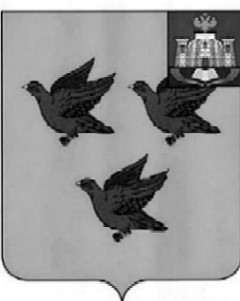 РОССИЙСКАЯ ФЕДЕРАЦИЯОРЛОВСКАЯ ОБЛАСТЬАДМИНИСТРАЦИЯ ГОРОДА ЛИВНЫПОСТАНОВЛЕНИЕ20 ноября  2023 года		                                                               № 947        г. ЛивныО  внесении   изменений   в   постановление администрации города Ливны от 18 сентября 2019   года   № 654   «Об утверждении муниципальной   программы    «Ремонт, строительство, реконструкция и содержаниеавтомобильных дорог общего пользованияместного    значения     города    Ливны  Орловской области»	В соответствии с Федеральным законом от 6 октября 2003 года            № 131-ФЗ "Об общих принципах организации местного самоуправления в Российской Федерации", Уставом города  Ливны, постановлением администрации города Ливны от 17 июня 2021 года № 59 «Об утверждении Порядка разработки, реализации и оценки эффективности муниципальных программ города Ливны Орловской области» администрация города Ливны п о с т а н о в л я е т: 1. Внести в постановление администрации города Ливны от  18 сентября  2019 года № 654 «Об утверждении муниципальной программы "Ремонт, строительство, реконструкция и содержание автомобильных дорог общего пользования местного значения  города Ливны  Орловской области" изменения, изложив приложение в новой редакции (приложение).2.Разместить настоящее постановление на сайте http://www.adminliv.ru.3.Контроль за исполнением настоящего постановления возложить на  заместителя главы администрации города по жилищно-коммунальному хозяйству и строительству.Глава города	                    	          		                                     С.А. Трубицин1. Приоритеты деятельности органов местного самоуправления в сфере реализации муниципальной программы.Управление жилищно-коммунального хозяйства администрации города Ливны как основной разработчик  и исполнитель Программы обеспечивает ее реализацию и контроль за надлежащим содержанием, ремонтом и строительством автомобильных дорог общего пользования местного значения.Реализация программных мероприятий осуществляется на основе контрактов, заключенных в порядке, установленным действующим законодательством.Кроме того, Управление жилищно-коммунального хозяйства администрации города Ливны осуществляет сбор информации о ходе выполнения программных мероприятий, подготовку отчетов и заключений по отдельным мероприятиям и в целом по Программе; корректирует в случае необходимости программные мероприятия, сроки их реализации и их ресурсное обеспечение  в ходе реализации Программы; осуществляет непосредственный контроль за реализацией всех программных мероприятий и  подготовку в установленном порядке бюджетной заявки на выделение ассигнований из бюджета города на финансирование Программы. Управление жилищно-коммунального хозяйства Администрации города Ливны обеспечивает реализацию Программы исходя из ее содержания                            и осуществляет технический контроль за качеством проводимых работ                        и приобретаемых материалов и оборудования.Реализация мероприятий Программы по разработке проектно-сметной документации на ремонт дорог  осуществляется путем заключения муниципальных контрактов с подрядными организациями.2.Характеристика текущего состояния сферы реализации муниципальной программы.Город Ливны является районным центром Орловской области. Протяженность улично-дорожной сети города Ливны на 1 ноября 2023 года составляет  128,8 км.Обеспечение жизнедеятельности города во многом осуществляется посредством транспортной инфраструктуры города. Важнейшую роль играют автомобильный транспорт и автомобильные дороги  общего пользования местного значения.  Одной из проблем развития города является содержание                                       и восстановление автомобильных дорог общего пользования местного значения. Проводимые обследования автомобильных дорог общего пользования местного значения  сети города Ливны показали, что многие дороги города находятся  в плохом состоянии, о чем свидетельствует большое количество жалоб  от населения, предписаний Прокуратуры. Дорожная сеть города в настоящее время не в полной мере соответствует потребностям жителей, что привело к необходимости разработки Программы. С целью определения перечня и объемов мероприятий по улучшению состояния автомобильных дорог общего пользования местного значения  города Ливны, объектов ремонта был выполнен анализ  состояния автомобильных дорог общего пользования местного значения, который показал, что основными проблемами в дорожном хозяйстве города также являются:-	несоответствие дорожно-транспортной инфраструктуры современному возросшему транспортному потоку, в частности, недостаток современных транспортных развязок, ограниченность пропускных возможностей городских магистралей;-	отсутствие эффективной системы контроля  за качеством дорожных работ, что приводит к высокому уровню дорожно-транспортных происшествий.Программа содержит перечень, характеристики и механизм реализации мероприятий по развитию и содержанию объектов дорожной инфраструктуры города Ливны на 2020– 2028 г.г.,  необходимых для устойчивой и эффективной работы наземной транспортной системы города Ливны.Разработка и реализация Программы позволяют комплексно подойти               к развитию автомобильных дорог общего пользования местного значения, устройству, ремонту и реконструкции искусственных дорожных  сооружений, технических средств дорожного движения, обеспечить их согласованное развитие и функционирование, а соответственно, и более эффективное использование финансовых и материальных ресурсов. Программой предусмотрено выполнение в течение всего срока действия         (в соответствии с приказом Министерства транспорта Российской Федерации от   16.11.2012 № 402 «Об утверждении классификации работ по  капитальному ремонту, ремонту и содержанию автомобильных дорог» и с учетом сезонного характера работ) на всех дорогах, улицах  города комплекса мероприятий по уходу за покрытиями, дорожными сооружениями, элементами обустройства,  по профилактике  и устранению постоянно возникающих мелких повреждений, а также содержанию автомобильных дорог в летний и зимний периоды.Задача содержания заключается в обеспечении сохранности дорог, улиц, тротуаров, пешеходных дорожек и поддержании их в состоянии, соответствующем требованиям непрерывного и безопасного движения в любое время года.3. Основная цель и задачи муниципальной программы.Основной целью реализации Программы является надлежащее содержание и ремонт автомобильных дорог общего пользования местного значения, в целях доведения их транспортно-эксплуатационного состояния до нормативных требований.Основными задачами Программы являются:1.Восстановление транспортно-эксплуатационных характеристик автомобильных дорог общего пользования местного значения.2.Обеспечение поддержания надлежащего технического состояния автомобильных дорог общего пользования местного значения.Сведения о показателях (индикаторах) муниципальной программы представлены в приложении 10 к настоящей Программе.4.Перечень  программных мероприятий муниципальной программы.        В целях реализации программы осуществляются следующие мероприятия:Ремонт участков автомобильных дорог общего пользования местного значения.В рамках реализации мероприятия по ремонту участков автомобильных дорог планируется осуществление ежегодного обследования автомобильных дорог, разработка  проектно-сметной документации на ремонт дорог, проверка достоверности определения сметной стоимости работ.Содержание участков автомобильных дорог общего пользования местного значения.В рамках реализации мероприятия по содержанию участков автомобильных дорог планируется выполнять регламентные работы по содержанию автомобильных дорог и тротуаров, мостов и элементов обустройства дорог, а также производить закупку дорожной техники.Перечень программных мероприятий представлен в приложении 11 к настоящей Программе.Формирование перечня объектов для включения в программу осуществляет управление жилищно-коммунального хозяйства на основании сезонных обследований состояния автомобильных дорог. Перечень автомобильных дорог общего пользования местного значения, подлежащих ремонту в течение срока действия Программы, представлен в приложениях 1, 2, 3, 4, 5, 6, 7, 8, 9 к настоящей Программе. В случае уменьшения (увеличения) объемов финансирования Программы проводится корректировка перечня дорог.5. Обоснование ресурсного обеспечения муниципальной программы.Финансирование Программы осуществляется за счет средств Дорожного фонда Орловской области и  Дорожного фонда города  Ливны.   В целом  на реализацию  муниципальной программы  за период 2020 – 2028 года планируется  направить    1034945,3 тыс. рублей,  в том числе:2020год  - 101210,3 тыс. руб.- средства Дорожного фонда Орловской области -  98243,4 тыс. руб.- средства Дорожного фонда города Ливны – 2966,9 тыс. руб. 2021год – 106839,8 тыс. руб.- средства Дорожного фонда Орловской области -   103000 тыс. руб.- средства Дорожного фонда города Ливны – 3839,8 тыс. руб.2022год- 140197,3 тыс. руб.- средства Дорожного фонда Орловской области -   133041,8 тыс. руб.- средства Дорожного фонда города Ливны – 7155,5 тыс. руб.2023год- 146456,7 тыс. руб.- средства Дорожного фонда Орловской области -   138813,0 тыс. руб.- средства Дорожного фонда города Ливны – 7643,7 тыс. руб.2024год- 115964,8 тыс. руб.- средства Дорожного фонда Орловской области -   110000,0 тыс. руб.- средства Дорожного фонда города Ливны – 5964,8 тыс. руб.2025год- 106069,1 тыс. руб.- средства Дорожного фонда Орловской области -   100000 тыс. руб.- средства Дорожного фонда города Ливны – 6069,1 тыс. руб.2026год- 106069,1 тыс. руб.- средства Дорожного фонда Орловской области -   100000 тыс. руб.- средства Дорожного фонда города Ливны – 6069,1 тыс. руб.2027год- 106069,1 тыс. руб.- средства Дорожного фонда Орловской области -   100000 тыс. руб.- средства Дорожного фонда города Ливны – 6069,1 тыс. руб.2028год- 106069,1 тыс. руб.- средства Дорожного фонда Орловской области -   100000 тыс. руб.- средства Дорожного фонда города Ливны – 6069,1 тыс. руб.Ресурсное обеспечение муниципальной программы представлено в приложении 12 к настоящей Программе. Расчет потребности в финансовых средствах Программы осуществлялся с использованием затратного, тарифного, сметного методов и метода сопоставимых рыночных цен в пределах лимитов бюджетных обязательств.6. Описание рисков реализации ПрограммыРезультатом реализации Программы является обеспечение населения безопасным дорожным движением, а также поддержание транспортно-эксплуатационных характеристик существующих автомобильных дорог общего пользования местного значения города  Ливны в надлежащем состоянии. Оценка эффективности Программы производится ежегодно комитетом экономики, предпринимательства и торговли администрации города Ливны.На достижение цели Программы оказывают влияние внешние и внутренние факторы и риски, которые могут помешать реализации запланированных мероприятий и достижению планируемого уровня целевых показателей.К внешним рискам следует отнести:-увеличение цен, расценок, индекса пересчета сметной стоимости в текущем уровне цен;-изменение федерального и областного законодательства;-риск финансового обеспечения, который связан с финансированием Программы в неполном объеме.Механизмом минимизации отмеченных рисков является своевременное внесение изменений в нормативно-правовые акты города Ливны.К внутренним рискам следует отнести:-риск возникновения дополнительных затрат. В процессе выполнения мероприятий могут возникнуть непредвиденные затраты, связанные с необходимостью проведения срочного и незапланированного мероприятия и др. Для минимизации потерь от наступления риска в бюджете муниципального образования необходимо предусмотреть средства на непредвиденные затраты;-риск неисполнения (ненадлежащего исполнения) условий муниципальных контрактов подрядчиками. Механизмом минимизации является качественная подготовка конкурсной (аукционной) документации, осуществление системного контроля за качеством и ходом выполнения работ.Приложение кпостановлению администрации от  20 ноября 2023 года  №947Приложение кпостановлению администрации от  20 ноября 2023 года  №947ПАСПОРТ МУНИЦИПАЛЬНОЙ  ПРОГРАММЫ"Ремонт, строительство, реконструкция и содержание автомобильных дорог общего пользования местного значения  города Ливны Орловской области "ПАСПОРТ МУНИЦИПАЛЬНОЙ  ПРОГРАММЫ"Ремонт, строительство, реконструкция и содержание автомобильных дорог общего пользования местного значения  города Ливны Орловской области "Наименование муниципальной программыМуниципальная программа "Ремонт, строительство, реконструкция и содержание автомобильных дорог общего пользованияместного значения  города Ливны Орловской области" (далее – Программа)Основания для разработки муниципальной программы -   Федеральный закон от 06.10.2003 № 131-ФЗ            «Об общих принципах организации местного самоуправления в Российской Федерации»; -  Федеральный закон от 08.11.2007 № 257-ФЗ             «Об автомобильных дорогах и о  дорожной деятельности в Российской Федерации и о внесении изменений в отдельные законодательные акты Российской Федерации»;- ГОСТ Р50597-2017 «Дороги автомобильные и улицы. Требования к эксплуатационному состоянию, допустимому по условиям обеспечения безопасности дорожного движения. Методы контроля»Ответственный исполнитель программыУправление жилищно-коммунального хозяйства администрации города ЛивныСоисполнители программыУправление муниципального имущества администрации города ЛивныЦели муниципальной программыОсновной целью реализации муниципальной программы является надлежащее содержание и ремонт автомобильных дорог общего пользования местного значения в целях доведения их транспортно-эксплуатационного состояния до нормативных требований.Задачи муниципальной программыОсновными задачами Программы являются:1. Восстановление транспортно-эксплуатационных характеристик автомобильных дорог общего пользования местного значения.2. Обеспечение поддержания надлежащего технического состояния автомобильных дорог общего пользования местного значения.Этапы и сроки реализации муниципальной программы2020-2028 годыОбъемы бюджетных ассигнований на реализацию муниципальной программыПрогнозируемая общая стоимость выполнения мероприятий муниципальной программы составляет  1034945,3 тыс. рублей,  в том числе:2020год  - 101210,3 тыс. руб.- средства Дорожного фонда Орловской области -  98243,4 тыс. руб.- средства Дорожного фонда города Ливны – 2966,9 тыс. руб. 2021год – 106839,8 тыс. руб.- средства Дорожного фонда Орловской области -   103000 тыс. руб.- средства Дорожного фонда города Ливны – 3839,8 тыс. руб.2022год- 140197,3 тыс. руб.- средства Дорожного фонда Орловской области -   133041,8 тыс. руб.- средства Дорожного фонда города Ливны – 7155,5 тыс. руб.2023год- 146456,7 тыс. руб.- средства Дорожного фонда Орловской области -   138813,0 тыс. руб.- средства Дорожного фонда города Ливны – 7643,7 тыс. руб.2024год- 115964,8 тыс. руб.- средства Дорожного фонда Орловской области -   110000,0 тыс. руб.- средства Дорожного фонда города Ливны – 5964,8 тыс. руб.2025год- 106069,1 тыс. руб.- средства Дорожного фонда Орловской области -   100000 тыс. руб.- средства Дорожного фонда города Ливны – 6069,1 тыс. руб.2026год- 106069,1 тыс. руб.- средства Дорожного фонда Орловской области -   100000 тыс. руб.- средства Дорожного фонда города Ливны – 6069,1 тыс. руб.2027год- 106069,1 тыс. руб.- средства Дорожного фонда Орловской области -   100000 тыс. руб.- средства Дорожного фонда города Ливны – 6069,1 тыс. руб.2028год- 106069,1 тыс. руб.- средства Дорожного фонда Орловской области -   100000 тыс. руб.- средства Дорожного фонда города Ливны – 6069,1 тыс. руб.Ожидаемые результаты реализации муниципальной программы1.Протяженность отремонтированных дорог по Программе 59208,463 м.2.Сохранение транспортно-эксплуатационного состояния автомобильных дорог протяженностью 128,8 км, на которых выполняются работы по содержанию.3.Приобретение 18 единиц коммунальной техники и оборудования. 